IT’S TIME TO THINK ABOUT SUMMER CAMP 2022  at TLC!We are excited to offer a fun and interactive camp experience.  Specific information about the program is provided below.  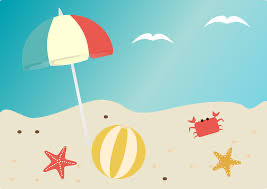 “Summer Fun”We will explore lots of science, art, sports, games and other activities in a fun and active camp program.  We will continue to add more STEM learning concepts into the activities. We will be exploring many different themes throughout the weeks as well as attending fun field trips! :) 
Dates: June 13th - August 25th 2022(*start TBD, based on PSD school year end date, if the first week is 3 days or less, the first week will be prorated) Hours:  6:30am- 5:45pmAges:     6 - 10 yrs oldFeatures:*Sports, science experiments, games, arts & crafts, field trips, access to local parks, swimming at Menlo or Second St. Park & much more!*Qualified and energetic staff and 40 years of experience and service to the Pennridge community*Cost: $200 per week/ +$120 registration fee (Reg fee $200 for sibling pair) If your child receives tuition assistance or is a sibling that comes only one day, please contact the office to find out your registration fee.  Please note:  The cost of all field trips and transportation is fully covered by your registration fee and weekly tuition so no need to pay extra for any trips or special visitors!*All School-Age campers are required to purchase a Menlo Pool pass for the season.  We are only accepting enrollments for the full summer at this time.  Partial summer enrollments are not guaranteed.*Space is limited!  We recommend that you send in your Registration fee without delay to ensure a spot Contact Jen or Colleen at   Email:  tlcchildcarecenter1@gmail.com  Phone:  215-257-6636  TLC CCC:  19 S 5th St Perkasie PA 18944Please return this sheet along with your summer camp registration fee.  Checks can be made out to TLC.  Priority registration ends 3/11/22 and then registration will open to others.Parents name(s): _______________________________Child’s name(s):  ___________________ DOB: _______			    ___________________ DOB: _______			    ___________________ DOB: _______Schedule (write in the hours your camper will attend each day.)Mon_______ Tues_______ Wed_______Thurs_______ Fri________If your child attends for the whole summer (June 13th-August 25th  2022) you will receive a vacation credit week.  Which week (if any) do you plan on vacationing?____________*If you do not know your vacation week yet, please email us when you figure it out. Amount enclosed: _______________